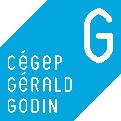 Styles bibliographiques recommandés selon les programmes et DISCIPLINESBibliothèque. Cégep Gérald-GodinDernière mise à jour : Août 2020. 
Pour toute modification, contacter : bibliothèque@cgodin.qc.ca
MIO : BibliothèqueOutil Mon diapason : https://mondiapason.ca/fichiers/OutilBibliographique/
Style APA – Style Vancouver – Style Notes de bas de page (DIONNE)Références : Tableau basé sur celui des bibliothèques de l’Université de Montréal. Styles bibliographiques recommandés selon les unités/programmes. https://bib.umontreal.ca/citer/styles-bibliographiques/choisir-son-style Programme / DisciplineStyle bibliographique recommandéFormation généraleÉducation à la santé physiqueStyle Notes de bas de page exigé.Notes de bas de page et médiagraphie complète.Langues (Anglais, Espagnol, Allemand, etc.)Pas de style exigé.LittératureDocument : L’art de la citationMathématiquesPas de style exigé.PhilosophieVoir : Méthodologie pour Philo sur S'informerProgrammesArts, lettres et communication Style APA exigé.Sciences humainesUsage courant des styles APA et Notes de bas de page.Sciences nature Usage courant des styles APA et Vancouver.Techniques de comptabilité et de gestion Usage courant des styles APA et Notes de bas de page.Techniques de l’informatique Pas de style exigé.Technologies de production pharmaceutiquePas de style exigé.Électronique programmable et robotique  Usage courant du style Notes de bas de page.Techniques d’éducation à l’enfance Style APA exigé.Soins infirmiers Style APA exigé.